P E T U N J U K   U M U MSebelum mengerjakan ujian, telitilah terlebih dahulu jumlah dan nomor halaman yang terdapat pada naskah ujian.Tulislah nomor peserta saudara pada lembar jawaban, sesuai dengan petunjuk yang diberikan oleh panitia.Bacalah dengan cermat setiap petunjuk yang menjelaskan cara menjawab soal.Jawablah dahulu soal-soal yang menurut saudara mudah, kemudian lanjutkan dengan menjawab soal-soal yang lebih sukar sehingga semua soal terjawab.Tulislah jawaban saudara pada lembar jawaban ujian yang disediakan dengan cara dan petunjuk yang telah diberikan oleh petugas.Untuk keperluan coret-mencoret dapat menggunakan tempat yang luang pada naskah ujian ini dan jangan sekali-kali menggunakan lembar jawaban.Selama ujian saudara tidak diperkenankan bertanya atau minta penjelasan mengenai soal-soal yang diujikan kepada siapapun, termasuk pengawas ujian.Setelah ujian selesai, harap saudara tetap duduk di tempat saudara sampai pengawas datang ke tempat saudara untuk mengumpulkan lembar jawaban.Perhatikan agar lembar jawaban ujian tidak kotor, tidak basah, tidak terlipat dan tidak sobek.Jumlah soal sebanyak 50 butir, setiap butir soal terdiri atas 5 (lima) pilihan jawaban.Kode naskah ujian ini Dalam perkembangannya, penelitian sosiologi ditujukan untuk memperbaiki dan menyempurnakan teori yang sudah ada serta mengembangkan teori baru sehingga tersusun dari berbagai teori yang telah ada sebelumnya. Hal ini menunjukkan bahwa sosiologi berciri ... .normatifkumulatifempiristeoritisnon etisRencana atau program pembangunan pusat reaktor nuklir untuk tenaga listrik  mendapatkan resistensi/penolakan dari masyarakat sekitar sehingga tidak dapat berjalan sesuai skedul jadwal. Terkait dengan penyelesaian permasalahan tersebut, para ahli ilmu sosiologi dapat memberikan sumbangan dalam bentuk ... .perencanaan anggaran pembangunan sarana sosial penelitian mengenai penyebab masyarakat menolakpemberdayaan tenaga kerja dari lingkungan setempatpemberian dana bantuan kepada keluarga prasejahtera pengumpulan sumber dana pembangunan masyarakatPerhatikan gambar berikut ini!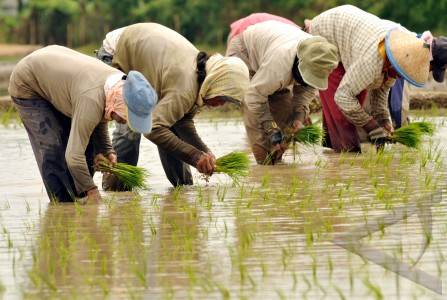 Pada gambar di atas menunjukkan perilaku yang sesuai dengan nilai … .keagamaan, karena mengelola alam sebagai rasa syukur kepada Tuhankebendaan, karena mengharapkan padi akan menghasilkan panenkerjasama, karena melakukan kegiatan yang saling menyesuaikan dirikeindahan, karena menjunjung tinggi pola perilaku yang samakesopanan, karena menggunakan pakaian yang sesuai dengan tempatSetiap orang berkepentingan untuk tunduk pada perintah dan menjauhi larangan berdasarkan norma yang berlaku di lingkungan sosialnya. Dalam setiap masyarakat terdapat banyak norma yang harus dipatuhi. Pembentukan norma tersebut terkait dengan adanya ... .pemberian sanksi sosial pada pelaku pelanggaranukuran untuk melakukan toleransi pada perilakuharapan masyarakat dalam mengubah struktur sosialdinamika kehidupan yang menuju modernisasikeinginan untuk menjaga solidaritas sosial kelompokPerhatikan gambar berikut ini!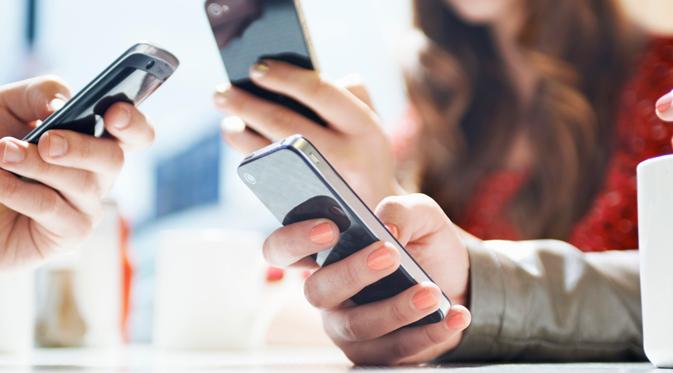 Gambar di atas menunjukkan terjadi interaksi dalam bentuk ... .kontak primer dan komunikasi langsungkontak primer dan komunikasi tidak langsungkontak primer melalui media secara langsungkontak sekunder dan komunikasi langsungkontak sekunder dan komunikasi tidak langsungPerhatikan contoh perilaku sosial berikut ini!Masing-masing kelompok peserta ingin memenangkan lomba paduan suaraPara lulusan SMA berebut ingin dapat masuk perguruan tinggi ternamaPedagang pakaian perang diskon untuk menggaet para pembeliPerilaku dalam contoh di atas menunjukkan hubungan sosial disosiatif dalam bentuk ... .konflik kooperasikompetisiakulturasikontravensiSetelah mendengarkan dan melihat langsung gambar mengenai penderitaan warga masyarakat yang tertimpa musibah tanah longsor, para siswa merasa kasihan dan secara bersama-sama mengumpulkan dana bantuan untuk diberikan kepada para korban bencana. Mereka yakin tindakan mereka akan sedikit mengurangi beban yang diderita korban. Tindakan para siswa tersebut didorong oleh faktor empati, karena ... .sudah melakukan tindakan dalam membantu korban bencanaberusaha melihat lansung korban bencana setelah mendengar kabar percaya bahwa tindakan mereka mampu meringankan penderitaandapat memberi contoh kepada warga lain agar berbuat yang samaingin menjaga lingkungan agar tidak terjadi bencana kembaliBeberapa kegiatan dalam keluarga: Ibu mengajari anak tentang cara bersopan santun dengan tetangga Seorang ayah mengajak keluarga berkunjung ke rumah saudaraIbu rajin menyiapkan sarapan pagi untuk anak dan suamiKakak yang baik menegur adik yang lupa memberi salamIbu selalu mengantar/menjemput adik pergi ke sekolah Dari contoh tersebut yang termasuk fungsi sosialisasi adalah … .(1), (2), dan (3) (1), (2), dan (4) (1), (3), dan (5) (2), (4), dan (5) (3), (4), dan (5) Seorang anak bermain boneka dengan teman-temannya. Mereka berbicara kepada bonekanya seolah seperti ibunya. Hal ini mereka lakukan dengan mencontoh perilaku ibunya ketika menggendongnya saat ia menangis. Perkembangan diri anak dalam sosialisasi sesuai dengan ilustrasi tersebut adalah pada tahap … .role playpreparatory stageplay stagegame stagegeneralized othersAgar anak tidak melakukan hal-hal yang mubazir dan cenderung merugikan misalnya bermain tanpa mengenal waktu untuk belajar, orang tua memberi uang saku secukupnya dan selalu mengontrol penggunaannya. Pola sosialisasi oleh orang tua dalam contoh tersebut adalah … .demokratispartisipatorik otokratis represif inisiasif Setiap generasi muda diharapkan memiliki kecerdasan dan keterampilan teknologi yang tangguh dalam menghadapi perubahan zaman. Media sosialisasi yang difungsikan untuk membentuk kepribadian tersebut adalah ... .keluarga intimedia massateman sebayalingkungan kerja pendidikan formalMeskipun kepada individu selalu ditanamkan hidup tertib dalam keluarga, sekolah, maupun masyarakat tetapi masih ada sebagian remaja yang melakukan penyimpangan dalam berperilaku.  Secara sosiologis, hal ini terjadi akibat adanya ... .kesenjangan kebutuhan dan struktur sosialkelemahan nilai budaya dan kemampuan hidup ketiadaan peraturan formal dan situasi yang anomi kegagalan sosialisasi dan sub-budaya menyimpang keterbatasan fisik individual dan perilaku gandaSejumlah remaja senang nongkrong bermain gitar hingga larut malam yang sebenarnya mengganggu istirahat warga sekitarnya. Namun demikian, tindakan beberapa remaja tersebut tidak ditanggapi serius oleh lingkungan sosialnya dan dianggap sebagai gejala biasa. Perilaku beberapa remaja tersebut merupakan penyimpangan ... .individualsekunderkriminalprimerpositifOrang tua selalu menasehati putra putrinya saat akan berangkat sekolah agar hati-hati di jalan, serius dalam belajar, dan pandai memilih teman. Mereka berharap agar putra putrinya dapat menjadi individu yang berguna dan tidak salah dalam bergaul. Hal ini merupakan sifat preventif dalam pengendalian sosial karena ... .mengatasi suatu peristiwa dengan tindakan kekerasan melakukan upaya tindakan sebelum suatu peristiwa terjadimembatasi perluasan peristiwa dengan menekan individumengurangi peristiwa dengan bertindak secara halusmenekan peristiwa agar tidak semakin meluas Reformasi memberikan kebebasan berbicara dan mengeluarkan pendapat tiap individu atau kelompok. Namun demikian, saat ini banyak pihak yang menyalahgunakan kebebasan tersebut untuk mendiskreditkan pihak lain. Pengendalian sosial yang paling efektif untuk menangani masalah sesuai dengan ilustrasi dilakukan oleh lembaga ... .keluargahukumpendidikanagamaadatPerhatikan piramida struktur sosial berikut ini!Struktur sosial dalam masyarakat tersebut dibedakan atas dasar faktor ... .kelahiran dan kehormatankehormatan dan kekayaanketurunan dan kekuasaankekuasaan dan kehormatankekayaan dan pengetahuan Siswa jurusan IPS yang belajar sungguh-sungguh akhirnya diterima di fakultas ilmu sosial pada perguruan tinggi ternama di kotanya. Status sebagai mahasiswa tersebut merupakan achieved status karena ... .diperoleh melalui perjuanganditerima siswa secara otomatis disesuaikan dengan lingkungandiakui oleh komunitas akademik dijalankan berdasarkan aturanPerhatikan gambar di bawah ini!Contoh yang sesuai dengan gambar di atas yaitu … .seorang pangeran dinobatkan sebagai putra mahkota kerajaanBani mewarisi harta kekayaan orantuanya yang meninggalpengusaha boutique dulunya bekerja sebagai buruh jahit istri bupati kemana pun selalu diantar dengan kendaraan dinasTini yang miskin menikah dengan seorang pengusaha kayaMeskipun orang tuanya hidup dalam kemiskinan namun anaknya sangat tekun dalam belajar karena menyadari pentingnya mengubah kehidupan masa depan. Akhirnya ia mendapatkan bea siswa kuliah di perguruan tinggi ternama dan menjadi pengurus organisasi kemasyarakatan di daerahnya sehingga ia memperoleh perhormatan dari masyarakat. Deskripsi tersebut menjelaskan adanya hubungan antara status sosial dengan … .interaksi sosialperanan sosialmobilitas sosialkelompok sosialakomodasi sosialKehidupan sosial masyarakat Indonesia diwarnai dengan beragamnya suku bangsa dan budaya. Keragaman ini menjadi salah satu potensi konflik horizontal yang mengancam disintegrasi bangsa. Penyebab terjadinya keragaman tersebut yaitu … .struktur tatanan wilayah indonesia yang bervariasikemampuan bekerja setiap suku bangsa berbeda sejarah masa lalu bangsa terjadi kolonialismekontak perdagangan dengan bangsa asing isolasi geografis negara berupa kepulauanDiferensiasi sosial masyarakat Indonesia berdasarkan agama merupakan pengelompokan penduduk menjadi banyak golongan agama yang meliputi kelompok umat Islam, Kristen, Katolik, Hindu, dan Budha. Diferensiasi sosial tersebut membentuk struktur sosial horizontal, artinya hubungan sosial antara kelompok umat yang berbeda agama didasari prinsip ... .keadilan sosial bagi masyarakat banyakkesempatan mendapatkan penghidupankesamaan hak & kewajiban (derajat) sosialkebebasan untuk menjalankan ajaran agamakesesuaian dengan situasi dan kondisi masyarakatKemajemukan bangsa Indonesia yang sangat beragam suku bangsa, agama, dan bahasa menjadi kekayaan budaya nasional.  Hal ini jika tidak dikelola dengan baik maka dampaknya akan menimbulkan ... .kerjasama antarsuku bangsaperubahan pada tujuan negaramobilitas sosial yang statispotensi konflik yang tinggiintegrasi sosial yang kuatPerhatikan gambar berikut ini!Gambar di atas menunjukkan adanya mobilitas ... . antargenerasi vertikal turun antargenerasi vertikal naikintragenerasi vertikal turun intragenerasi vertikal naikantargenerasi horizontalBeberapa faktor yang memengaruhi mobilitas sosial yaitu:Konflik dalam masyarakat yang tidak kunjung berhentiRasa tidak puas dngan keadaan yang ada pada dirinyaPerbedaan antar keyakinan/agama yang dianut masyarakatKeinginan untuk mencapai kehidupan yang semakin sejahtera Keteguhan masyarakat untuk melestarikan budaya daerahDari faktor di atas yang merupakan pendorong terjadinya mobilitas sosial adalah ... .(1), (2), dan (3) (1), (2), dan (4) (1), (3), dan (5) (2), (4), dan (5) (3), (4), dan (5) Setelah memberanikan diri membuka usaha bengkel motor dan didorong dengan semangat berwiraswasta yang tinggi, banyak wirausahawan kecil dapat berhasil dan sukses dalam bisnis. Saluran yang digunakan dalam meningkatkan status dalam mobilitas sosial tersebut adalah ... .organisasi ekonomi di bidang wirausahalingkungan sosial tempat sosialisasi individuperkumpulan yang beranggotakan para pengusahakeluarga yang memberi dorongan untuk hidup majukeinginan untuk mengubah kondisi hidup yang sederhanaDi lingkungan kawasan industri modern, banyak sekali pegawai dengan latar belakang primordial (suku, agama, ras) yang sangat heterogen. Mereka menjalankan tugas dan pekerjaan di bidang yang berbeda sesuai keahliannya. Di antara sesama pegawai terjalin hubungan kerja yang didasarkan ketentuan resmi dari perusahaan. Setiap individu mempunyai tanggung jawab terkait dengan target untuk mendapatkan keuntungan ekonomi. Berdasarkan ciri-cirinya, kelompok sosial industri tersebut tergolong ... .  massapublikkerumunanpaguyubanpatembayanSebagai fakta yang tak bisa dihindari, masyarakat Indonesia sangat beragam dalam sistem budaya terkait dengan multietnis. Meskipun sama-sama berideologi Pancasila, setiap kelompok etnis/suku mengembangkan budaya sendiri sehingga tercipta multi-budaya Nusantara. Jika ditelusuri secara sosiologis, faktor penting yang menjadi penyebab perbedaan dan keragaman budaya dalam masyarakat Indonesia adalah ... .beragamnya sumber mata pencaharian masyarakatberbedanya asal usul keturunan atau nenek moyangterjadinya isolasi karena bentuk geografi kepulauanbesarnya jumlah penduduk di wilayah Nusantaraletaknya di antara dua benua dan dua samuderaDalam masyarakat masih terdapat sebagian kelompok yang belum siap untuk menyikapi keragaman sosial-budaya. Beberapa konflik sosial terkait perbedaan agama dan suku masih terjadi di sejumlah tempat. Oleh sebab itu diperlukan upaya bersama untuk membangun sikap mental yang siap hidup berdampingan dengan kelompok yang berbeda latar belakang suku maupun agama. Tujuan dari upaya tersebut adalah … .  membentuk pribadi yang inklusifmenanamkan rasa cinta terhadap tradisimempertahankan nilai dan kearifan lokalmengajarkan budaya milik bangsa sendirimengadakan pagelaran budaya tradisional Beberapa contoh perilaku sosial:Toleran terhadap perbedaan etnisEksklusif terhadap unsur budaya luarInklusif terhadap kehadiran orang lainDiskriminatif dalam hubungan sosialAkomodatif terhadap pandangan pihak lainYang sesuai dengan kehidupan multikultural adalah ... .(1), (2), dan (3)(1), (2), dan (4)(1), (3), dan (5)(2), (4), dan (5)(3), (4), dan (5)Skema komunitas majemuk suku dan agama:Potensi konflik beda suku dapat diredam karena ... .perbedaan agama disatukan oleh kesamaan ciri kesukuanperbedaan kelompok suku disertai dengan perbedaan agamakesamaan agama antara sejumlah individu yang berbeda sukukesamaan ciri fisik dari dua kelompok suku yang berbedakesamaan pandangan antara kelompok Sunda dan BatakKemajuan teknologi komunikasi dan transportasi mendorong proses globalisasi. Hubungan sosial-budaya antarnegara dan bangsa terintegrasi dan terkoneksi dalam satu sistem global sehingga terbentuknya dunia tanpa batas (the borderless world). Setiap bangsa dan negara tidak dapat menghindar dari gejala globalisasi. Akibat dari fenomena tersebut adalah ... .penyeragaman tata aturan untuk seluruh duniakesenjangan dalam penguasaan teknologi barupemanfaatan sumber kekayaan secara bebaspenggunaan peralatan teknomogi modernperubahan sistem ekonomi primer/agraris Hubungan ekonomi dari negara ke negara lain semakin terintegrasi dalam era global dewasa ini. Barang komoditas produk masyarakat dapat dengan mudah diperjualbelikan dengan melintasi batas wilayah negara. Persaingan ekonomi terjadi secara cepat dan terbuka. Akibat dari situasi global tersebut terhadap kehidupan ekonomi adalah ... .perdagangan dengan persaingan bebaskegiatan telekomunikasi secara modernprodukvitas barang konsumsi sangat tinggipenurunan nasionalisme akibat budaya asingpenggunaan barang hasil produksi luar negeriProses globalisasi mendorong terciptanya kehidupan ekonomi menjadi satu kesatuan sistem tatanan dunia. Batas dan aturan yang berlaku untuk negara tertentu tergerus dan tergantikan oleh tata aturan ekonomi global yang berlaku untuk dunia. Hubungan perdagangan dan industri lintas bangsa dan negara diwarnai persaingan karena setiap negara tidak dibenarkan membuat proteksi dengan aturan sendiri. Dampak langsung dari globalisasi tersebut adalah … .munculnya area persaingan ekonomi secara bebasmeningkatnya produktivitas industri dalam negeri hilangnya batas hubungan antarnegara di duniaberkembangnya sentimen yang bersifat primordialmenguatnya konflik kepentingan antaranegara/bangsaDalam era globalisasi terjadi persaingan produk industri antarnegara dan bangsa. Dengan teknologi industri yang efisien untuk menghasilkan produk berkualitas, masyarakat maju  dapat menjadi pemenang dalam persaingan global; dan mereka lebih banyak memperoleh keuntungan. Sementara itu, masyarakat berkembang lebih berperan sebagai objek saja. Terkait dengan situasi tersebut, diperlukan langkah nyata dalam menghadapinya, yaitu ... .membuat peraturan yang membatasi investasi dari luar negerimemperkuat kearifan lokal dengan menjaga tradisi masyarakatmembentuk kelompok sosial yang kritis dan kreatif terhadap globalisasimembangun pusat pengembangan produk pertanian yang berkualitas globalmeningkatkan kualitas sumber daya manusia sebagai modal utama dalam industriPersaingan dalam era globalisasi berlangsung secara bebas dan terbuka. Masyarakat yang memiliki teknologi modern dapat memperoleh banyak keuntungan dalam persaingan global. Supaya bisa bertahan hidup dengan baik dalam persaingan global antarnegara, masyarakat melakukan modernisasi di segala bidang. Kekayaan budaya yang sudah turun-temurun digantikan dengan budaya baru. Dampak dari fenomena tersebut adalah ... .menghilangnya tradisi kearifan lokal berkurangnya kemandirian masyarakatbanyaknya barang impor dari negara majubertambahnya unsur budaya dari luar berkembangnya gaya hidup sekulerSejak zaman manusia mengenal norma etika dan moral yang melembaga, kebutuhan terhadap kehadiran generasi penerus dipenuhi dengan jalan masyarakat mematuhi lembaga perkawinan dan keluarga. Jika terjadi penyimpangan terhadap ketentuan lembaga tersebut, masyarakat akan memberikan sanksi agar keteraturan sosial terus terjaga. Berdasarkan kenyataan tersebut, maka lembaga sosial berciri ... .memenuhi kebutuhan hidup masyarakatbertahan hidup atau kekal tidak punahmempunyai simbol dan berfungsi  memerlukan alat kelengkapantertulis dan tidak tertulisUntuk menjaga kelangsungan hidupnya, masyarakat melakukan aktivitas sosial untuk memenuhi kebutuhan hidup secara teratur. Kegiatan untuk mendapatkan barang dan jasa yang menjadi kebutuhan hidup tidak dapat dilakukan secara sembarangan, melainkan harus menempuh serangkaian kegiatan sesuai dengan lembaga ekonomi yang mengaturnya.  Dari  uraian  tersebut,  lembaga sosial dibuat untuk ... .menunjukkan perilaku yang baik dan benarmeningkatkan taraf hidup individu dan masyarakatmengembangkan nilai dan norma yang berlaku setempatmenciptakan keteraturan hidup dalam masyarakat multibudayamengatur aktivitas sosial dalam memenuhi kebutuhan masyarakatDari hasil membaca koran, seorang sosiolog mendapatkan berita tentang adanya praktik politik uang (money politic) dalam pemilukada di tingkat kabupaten/kota. Seorang relawan  LSM (Lembaga Swadaya Masyarakat) menelusuri kasus tersebut supaya terang benderang sehingga tidak menimbulkan masalah di kemudian hari. Dalam penelitiannya, relawan mendapatkan informasi dari KPU setempat, tokoh partai peserta pemilu, dan masyarakat yang peduli terhadap Pemilu bersih. Deskripsi tersebut menggambarkan jenis penelitian  … .verifikatifdeskriptifeksplanatifeksploratifkorelatifKetika mendapatkan tugas penelitian, seorang siswa mengambil topik mengenai minat dan partisipasi siswa SMA/MA kelas XII  dalam pemilukada. Sebagai pemilih pemula, para siswa kelas XII menjadi kelompok yang sering menjadi rebutan dalam kegiatan kampanye para kandidat kepala daerah. Pemilihan topik tersebut cukup tepat karena sudah memenuhi persyaratannya, yaitu ... .kesimpulannya sangat bermanfaatmasalahnya menarik minat bagi penelitihipotesisnya dapat dibuktikan dengan dataketersediaan datanya sungguh terjamin waktu penelitiannya relatif singkat Berdasarkan catatan bidang kesiswaan, mayoritas siswa yang nakal dan bermasalah berasal dari keluarga yang kurang harmonis. Untuk menelusuri masalah tersebut, guru BK melakukan penelitian. Rumusan masalah yang tepat terkait dengan penelitian tersebut adalah ... .Benarkah kondisi ekonomi keluarga berpengaruh terhadap perilaku siswa di sekolah?Adakah hubungan antara pendidikan orang tua dengan kedisiplinan siswa di sekolah?Bagaimana  dukungan keluarga terhadap pembinaan perilaku siswa di sekolah?Bagaimana hubungan antara situasi keluarga dengan perilaku siswa di sekolah?Apakah faktor yang menyebabkan siswa nakal dan bermasalah di sekolah?Banyak data dan informasi tentang korupsi di media sosial yang dapat dijadikan bahan kajian. Peneliti dapat memperolehnya dengan mudah dan cepat, meskipun validitas dan kebenarannya belum mantap. Dilihat dari cara memperolehnya, jenis data tersebut tergolong ... . data internaldata kuantitatifdata primerdata sekunderdata eksternalPengaruh Gaya Mengajar Guru terhadap Minat Belajar Siswa; demikian bunyi judul penelitian yang dibuat siswa. Dalam judul tersebut terdapat dua variabel yang diteliti tentang hubungannya. Variabel tentang gaya mengajar tergolong jenis ... .variabel bebasvariabel terikatvariabel tunggalvariabel kontinumvariabel nominalMasalah yang diteliti bekaitan penyelenggaraan pertandingan olahraga. Untuk itu diperlukan sumber data yang mempunyai pengalaman dan keahlian di bidang olahraga yang dipertandingkan. Untuk mendapatkan mendapatkan sumber data yang representatif, maka peneliti mengambil sampel dengan teknik ... .quota samplingcluster sampling stratified samplingaccidental samplingpurposive samplingProses penelitian memerlukan cukup waktu karena mencakup banyak langkah kegiatan. Setiap langkah kegiatan harus didasari objektivitas dan kejujuran ilmiah dan sesuai dengan prosedur metodologi. Rangkaian kegiatan pokok dalam penelitian secara berurutan adalah ... .merancang, mengumpulkan data, menganalisis data, dan menulis laporanmengumpulkan data, menganalisis data, menyimpulkan, dan menyusun laporanmengumpulkan data, memeriksa, memberi kode, dan menyusun data dalam tabelmemeriksa data, menyusun data dalam tabel, menggambar grafik, dan presentasi laporan menentukan lokas dan sumber data, observasi, wawancara, dan mengolah data penelitianPeneliti tertarik untuk meneliti indeks produktivitas perusahaan properti yang tumbuh dengan pesat. Ia ingin mendapatkan data tentang tingkat pendidikan dan pelatihan pegawai dan pengaruhnya terhadap prestasi kerja. Untuk memudahkan pengumpulan data karena keterbatasan waktu maka ia menyiapkan instrumen penelitian dalam bentuk  … .pedoman wawancaraangket kuesionerpanduan observasidaftar kepustakaanprosedur percobaanPenelitian tentang kehidupan masarakat tradisional pada zaman kolonial mendorong peneliti untuk memikirkan cara memperoleh data. Ia mencari sumber data yang memungkinkan untuk dijadikan rujukan. Peneliti dapatmemperoleh data tersebut dengan menggunakan teknik… .interviewkuesionerobservasidokumentasianalisis mediaBeberapa ciri teknik pengumpulan data:Mampu menjaga validitas data melalui tatap mukaTidak  harus banyak sampel untuk dijadikan sumber dataPeneliti dapat memperoleh data yang mendalam dan personalMampu merekam seluruh peristiwa yang terjadi saat penelitianDapat melakukan pengumpulan data dalam waktu yang singkatYang termasuk kelebihan/keunggulan teknik wawancara adalah  … .(1), (2), dan (3)(1), (2), dan (4)(1), (3), dan (5)(2), (4), dan (5)(3), (4), dan (5)Berdasarkan Sensus jumlah penduduk Indonesia 237.556.363 orang dengan pola distribusi sebagai berikut:Dari data tersebut dapat diketahui, bahwa penduduk yang menghuni Pulau Kalimantan adalah … .50.623.26117.365.37013.778.26913.065.6006.176.466Setiap laporan hasil penelitian disusun sistematis dari halaman judul hingga lampiran. Pada bagian pokok laporan terdiri dari beberapa bab, antara lain bab tinjauan teoritis atau landasan teori. Bab tentang tinjaun teoritis ditulis berdasarkan referensi pendapat para ahli. Fungsi dari bab tersebut adalah ... .menguraikan gambaran umum tentang penelitian ilmiahmembatasi permasalahan yang diteliti sehingga lebih fokusmenjelaskan topik penelitian secara konsep dan teori ilmiahmenyajikan data primer dan sekunder untuk menguji hipotesamemberikan rambu-rambu dalam menjelaskan variabel bebasDalam setiap laporan hasil penelitian terdapat bab khusus mengenai kesimpulan dan saran. Setelah selesai dipresentasikan dalam forum diskusi, laporan penelitian dapat disebarluaskan ke publik sehingga masyarakat berkesempatan untuk membacanya. Masyarakat memperoleh manfaat praktis dari laporan hasil penelitian ilmiah dengan cara ... .memahami isi topik penelitian sosial dengan benarmelaksanakan saran berdasarkan kesimpulan penelitianmemperoleh banyak data informasi yang bersifat ilmiahmengikuti setiap langkah penelitian yang sudah dibakukanmenggunakan data empiris yang sudah dianalisis dengan baikPRAUJIAN NASIONALTAHUN PELAJARAN 2016 / 2017SE – DKI  JAKARTA & TANGERANG SELATAN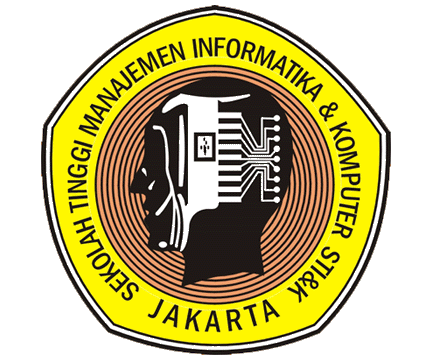 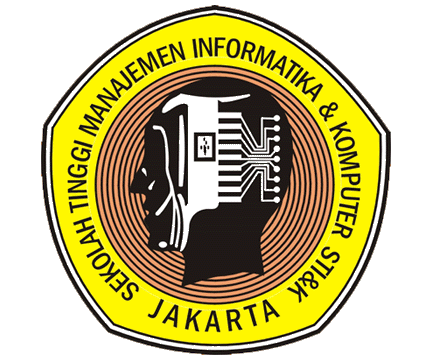 SMA / MASOSIOLOGIProgram Studi IPSKerjasamaSTMIK JAKARTA STI&KdenganDINAS PENDIDIKAN DKI  JAKARTA DANDINAS PENDIDIKAN TANGERANG SELATAN26(Paket Soal B)PulauPersentaseJawa57,49          Sumatra21,31Sulawesi7,31Kalimantan5,80Bali & Nusa Teng.5,50Papua & Maluku 2,60